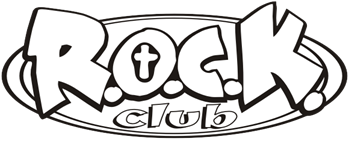 REACHING OUR COMMUNITY’S KIDSSummer 2022 Registration and Required Documents$100.00 Registration (before June 6th)$100.00 Tuition each week Birth Certificate Copy of your child immunizations Liability Form 